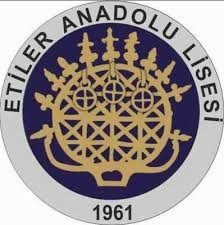 ETİLER ANADOLU LİSESİ 2021 – 2022 EĞİTİM-ÖĞRETİM YILI……………………………………………………………………………… /…. SINIFI PROJE ÖDEVLERİNİN DAĞILIM LİSTESİ***Bir öğrenci birden fazla dersten proje ödevi alabilir.………………………………. Sınıf/Şube Rehber ÖğretmeniSELÇUK AYDOĞANOkul Müdürü